                 ?АРАР                                                                     РЕШЕНИЕ           16 ноябрь 2017 й.                      № 111                      16 ноября 2017 г.Об установлении земельного налога на территориисельского поселения  Лемез-Тамакский  сельсовет муниципального района Мечетлинский район Республики БашкортостанВ соответствии с Федеральным законом от  6 октября 2003 года  №131ФЗ «Об общих принципах организации местного самоуправления в Российской Федерации», Налоговым кодексом Российской Федерации, руководствуясь пунктом 2 части 1  статьи 3  Устава сельского поселения Лемез-Тамакский сельсовет муниципального района Мечетлинский район Республики Башкортостан, Совет сельского поселения Лемез-Тамакский сельсовет муниципального района Мечетлинский район Республики Башкортостан р е ш и л:1. Ввести земельный налог на территории сельского поселения Лемез-Тамакский сельсовет муниципального района Мечетлинский район Республики Башкортостан.2. Установить налоговые ставки в следующих размерах:  2.1.  0,3 процента в отношении земельных участков:  отнесенных к землям сельскохозяйственного назначения или к землям  в составе зон сельскохозяйственного использования в населенных пунктах и используемых для сельскохозяйственного производства;  занятых жилищным фондом и объектами инженерной инфраструктуры жилищно-коммунального комплекса (за исключением доли в праве на земельный участок, приходящейся на объект, не относящийся к жилищному фонду и к объектам инженерной инфраструктуры жилищно-коммунального комплекса) или приобретенных (предоставленных) для жилищного строительства;  приобретенных (предоставленных) для личного подсобного хозяйства, садоводства, огородничества или животноводства, а также дачного хозяйства;   ограниченных в обороте в соответствии с законодательством Российской Федерации, предоставленных для обеспечения обороны, безопасности и таможенных нужд; 2.2.  0,6 процента от кадастровой стоимости в отношении земельных участков занятых  бюджетными, автономными и казенными учреждениями созданными Республикой Башкортостан и муниципальными образованиями муниципального района Мечетлинский район Республики Башкортостан, финансовое обеспечение деятельности которых осуществляется за счет средств соответствующих бюджетов и, приобретенных (предоставленных) для непосредственного выполнения возложенных на эти учреждения функций;2.3.  1,5  процента в отношении   прочих  земельных участков.         3. Установить по земельному налогу следующие налоговые льготы:          освободить от уплаты земельного налога следующие категории налогоплательщиков:а) ветеранов и инвалидов Великой Отечественной войны;б) почетных граждан района;Налоговые льготы, установленные настоящим пунктом, не распространяются на земельные участки (часть, доли земельных участков), сдаваемые в аренду.          4. Установить следующий  порядок и сроки уплаты земельного налога и авансовых платежей по земельному налогу:         4.1. установить для налогоплательщиков - организаций отчетные периоды, которыми признаются первый квартал, второй квартал и третий квартал календарного года.          4.2. налогоплательщики — организации уплачивают авансовые платежи по земельному налогу не позднее последнего числа месяца, следующего за истекшим отчетным периодом.          4.3.  налогоплательщиками-организациями  уплачивается  налог  по  итогам  налогового  периода   не  позднее  1 февраля  года, следующего  за  истекшим  налоговым  периодом.     5. Признать  утратившими  силу решение Совета сельского поселения Лемез-Тамакский сельсовет муниципального района Мечетлинский район Республики Башкортостан  «Об установлении земельного налога» от 17 ноября 2006 года № 92  ( с последующими изменениями).          6.  Настоящее решение вступает в силу с 1 января 2018 года, но не ранее чем по истечении одного месяца со дня его официального обнародования.7. Настоящее решение обнародовать в здании администрации  сельского поселения Лемез-Тамакский сельсовет муниципального района Мечетлинский район Республики Башкортостан.	БАШ?ОРТОСТАН РЕСПУБЛИКА№ЫМ»СЕТЛЕ РАЙОНЫ       МУНИЦИПАЛЬ РАЙОНЫНЫ*Л»М»:ТАМА? АУЫЛ СОВЕТЫ АУЫЛ БИЛ»М»№Е СОВЕТЫ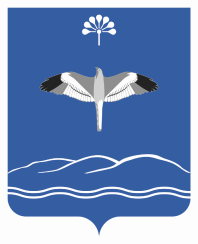 СОВЕТ СЕЛЬСКОГО ПОСЕЛЕНИЯЛЕМЕЗ-ТАМАКСКИЙ СЕЛЬСОВЕТМУНИЦИПАЛЬНОГО РАЙОНАМЕЧЕТЛИНСКИЙ РАЙОНРЕСПУБЛИКИ БАШКОРТОСТАНГлава сельского поселения                                                               Р.Ю. Низамов            